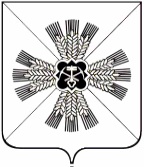 КЕМЕРОВСКАЯ ОБЛАСТЬ АДМИНИСТРАЦИЯ ПРОМЫШЛЕННОВСКОГО МУНИЦИПАЛЬНОГО РАЙОНАПОСТАНОВЛЕНИЕот «23» октября 2019 г. № 1287-Ппгт. ПромышленнаяО проведении публичных слушаний по проекту планировки и проекту межевания территорииНа основании Федерального закона от 06.10.2003 № 131-ФЗ                        «Об общих принципах организации местного самоуправления в Российской Федерации», статьей 5.1, 45 Градостроительного кодекса Российской Федерации, Устава Промышленновского муниципального района, в целях определения местоположения границ образуемого земельного участка                     для строительства водопроводной сети в с. Титово:1. Провести публичные слушания по проекту планировки и проекту межевания территории для строительства водопроводной сети в с. Титово (далее – проект) в здании, расположенном по адресу: с. Титово,                                ул. Советская, д. 57, 28.11.2019 в 14-15 часов.2. Организацию проведения публичных слушаний по проекту возложить на комиссию по подготовке проектов планировки и проектов межевания и внесения изменений в проекты планировки и проекты межевания территорий поселений, входящих в состав муниципального образования «Промышленновский муниципальный район» (далее – комиссия).3. Комиссии:3.1. Оповестить о начале публичных слушаний посредством официального сайта администрации Промышленновского муниципального района в сети Интернет, информационного стенда в здании, расположенном по адресу: с. Титово, ул. Советская, д. 57, районной газеты «Эхо»;3.2. Разместить проект (демонстрационный материал, текстовые пояснения), на официальном сайте администрации Промышленновского муниципального района в сети Интернет, на информационном стенде                        в здании, расположенном по адресу: с. Титово, ул. Советская, д. 57,                  в районной газете «Эхо».4. Разместить настоящее постановление на официальном сайте администрации Промышленновского муниципального района в сети Интернет, на информационном стенде в здании , расположенном по адресу: с. Титово, ул. Советская, д. 57, опубликовать в районной газете «Эхо».5. Контроль за исполнением настоящего постановления возложить                      на первого заместителя главы Промышленновского муниципального района В.Е. Сереброва.6.  Постановление вступает в силу со дня подписания.Исп. Ю.А. КрыловаТел. 74734ГлаваПромышленновского муниципального районаД.П. Ильин